  UPDATE  JUNI 2018Deskripsi SingkatAkuntansi manajemen merupakan salah satu bidang ilmu akuntansi. Mata kuliah ini akan menjelaskan berbagai konsep, metode dan perekayasaan dalam melakukan penyusunan laporan keuangan yang akan dipergunakan oleh pihak intern (manajemen) dalam pengambilan keputusan manajerial.Unsur Capaian PembelajaranMampu mengimplementasikan alokasi biaya dan penyusunan Akuntansi Manajemen Mampu mendesain dan mengembangkan aplikasi yang dapat menyusun laporan akuntansi manajemen standar dengan memanfaatkan fasilitas financial modeling. Mampu mengintegrasikan gagasan dari berbagai konteks dan sudut pandang yang berbeda.Mampu mengambil inisiatif, mengambil resiko yang terkalkulasi dan tanggap terhadap perubahanMampu menyesuaikan diri dengan perubahan kebutuhan akan informasi keuangan di masyarakat untuk meningkatkan kinerja organisasiMampu menyelesaikan tugas dan tanggung jawabnya serta pencapaian hasil kerja mandiri maupun yang tlah ditetapkan oleh institusi. Komponen PenilaianKriteria PenilaianDaftar ReferensiHansen / Mowen, Management Accounting, 2010Rencana Pembelajaran Semester (RPS)PENUTUPRencana Pembelajaran Semester (RPS) ini berlaku mulai tanggal 1 Januari 2016, untuk mahasiswa UPJ Tahun Akademik 2015/2016 dan seterusnya. RPS ini dievaluasi secara berkala setiap semester dan akan dilakukan perbaikan jika dalam penerapannya masih diperlukan penyempurnaan.STATUS DOKUMEN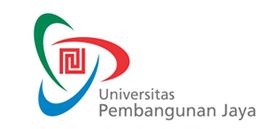 RENCANA PEMBELAJARAN SEMESTERF-0653F-0653RENCANA PEMBELAJARAN SEMESTERIssue/Revisi: A0RENCANA PEMBELAJARAN SEMESTERTanggal Berlaku: 1 Januari 2016RENCANA PEMBELAJARAN SEMESTERUntuk Tahun Akademik: 2015/2016RENCANA PEMBELAJARAN SEMESTERMasa Berlaku: 4 (empat) tahunRENCANA PEMBELAJARAN SEMESTERJml Halaman: 8 halamanMata Kuliah: Akuntansi ManajemenKode MK: AKT 202 / 3 SKSProgram Studi: AkuntansiPenyusun: Fitriyah Nurhidayah, SE, M.Si.SKS: 3Kelompok Mata Kuliah: MKMAPresentasi Kelompok dan pembahasan kasus5%Sesuai dengan topik pembahasanQuiz I10%Penilaian berdasarkan penerapan materi yang disampaikan oleh Dosen.Quiz II10%Penilaian berdasarkan penerapan materi yang disampaikan oleh Dosen.Ujian Tengah Semester (UTS) 30%Menggunakan materi sebelum UTS, termasuk dengan ujian lisan/presentasi, jika adaUjian Akhir Semester (UAS) 40%Menggunakan materi setelah UTS, termasuk dengan ujian lisan/presentasi, jika ada.Tugas Individu5%Dikerjakan secara individu. Keterlambatan dalam pengumpulan tugas individu mengurangi nilainya.KriteriaHuruf MutuHuruf MutuBobot NilaiAngka MutuDeskripsi PenilaianSangat BaikAA90.00 - 100.004.0Mahasiswa memenuhi semua komponen penilaian dan menyelesaikan tugas dengan sangat baik serta mampu memaparkan materi praktikum dan tugas individu sesuai dengan topik yang telah ditentukan dengan sangat baikSangat BaikAA-80.00 - 89.993.7Mahasiswa memenuhi semua komponen penilaian dan menyelesaikan tugas dengan sangat baik dan memaparkan materi praktikum dan tugas individu sesuai dengan topik yang telah ditentukan dengan baikBaikBB+75.00 - 79.993.3Mahasiswa memenuhi semua komponen penilaian dan menyelesaikan tugas dengan baik dan memaparkan materi praktikum dan tugas individu sesuai dengan topik yang telah ditentukan dengan baikBaikBB70.00 - 74.993.0Mahasiswa memenuhi semua komponen penilaian dan menyelesaikan tugas dengan baik dan memaparkan materi praktikum dan tugas individu sesuai dengan topik yang telah ditentukan dengan cukup baikBaikBB-65.00 - 69.992.7Mahasiswa memenuhi semua komponen penilaian dan menyelesaikan tugas dengan cukup baik dan memaparkan materi praktikum dan tugas individu sesuai dengan topik yang telah ditentukan dengan cukup baikCukupCC+60.00 - 64.992.3Mahasiswa memenuhi beberapa komponen penilaian dan menyelesaikan tugas dan memaparkan materi praktikum dan tugas individu sesuai dengan topik yang telah ditentukan dengan cukup baikCukupCC55.00 - 59.992.0Mahasiswa memenuhi beberapa komponen penilaian dan menyelesaikan dan memaparkan materi praktikum dan tugas individu sesuai dengan topik yang telah ditentukan dengan cukup baikCukupCC-50.00 - 54.991.7Mahasiswa kurang memenuhi semua komponen penilaian dan tidak menyelesaikan tugas dengan baik serta kurang dapat memaparkan materi praktikum dan tugas individu sesuai dengan topik yang telah ditentukan. KurangDD40.00 - 49.991.0Mahasiswa tidak memenuhi beberapa komponen penilaian dan tidak menyelesaikan tugas dengan cukup baik serta tidak dapat memaparkan materi praktikum dan tugas individu sesuai dengan topik yang telah ditentukan. Tidak LulusEE< 40.000.0Mahasiswa tidak memenuhi semua komponen penilaian tidak dapat memaparkan materi praktikum dan tugas individu sesuai dengan topik yang telah ditentukan. MingguKemampuan Akhir yang DiharapkanBahan Kajian(Materi Ajar)Bentuk PembelajaranKriteria/Indikator PenilaianBobot NilaiBobot NilaiStandar Kompetensi Profesi1Mahasiswa dapat menjelaskan identifikasi, karakteristik serta berbagai tipe informasi akuntansi manajemen Konsep Dasar Akuntansi Manajemen, Tujuan AkuntansiCeramahDiskusiKetrampilan, Kebenaran analisis 5 % 5 % Akuntansi Manajemen2Mahasiswa dapat menjelaskan :Anggaran sebagai alat perencanaan dan alat pengendalian.Pemisahan biaya semi variabel menjadi biaya variabel dan biaya tetap.Anggaran fleksibel dan kegunaannyaMemberikan contoh biaya variabel dan biaya tetap.Menjelaskan cara memisahkan biaya semi variabelMemberikan soal cara memisahkan biaya semi variabelCeramahDiskusiKetrampilan, Kebenaran analisis 5 % 5 %Akuntansi Manajemen3Mahasiswa dapat menjelaskan Konsep Dasar BiayaMinggu ke-3 :- Pembebanan biaya : penelusuran penggerak dan alokasi- Biaya produk jasa        Study Kasus :        Haagen Dazs-------------------------------Minggu ke-3 :Penggerak aktivitas dan perilaku biayaSistem akuntansi  manajemen    tradisional dan kontemporerStudy kasus :- Pabrik Jeans Levi’s- Delta AirlinesCeramah penjelasan konsep.Membahas Study kasus yang ada di perusahaan dan dikaitkan dengan konsep dasar biaya --------------------------------Presentasi kelompok Membahas Study kasus yang ada di perusahaan dan dikaitkan dengan konsep.Ketrampilan, Ketepatan analisis5 %5 % Akuntansi Manajemen4Mahasiswa mampu memahami Perilaku Biaya AktivitasPerilaku biaya dan model penggunaan sumber dayaMetode pemisahan biaya campuran ke dalam komponen tetap dan variabeReliabilitas rumus biayaPertimbangan manajerialCeramah penjelasan konsep.Membahas Study kasus yang ada di perusahaan dan dikaitkan dengan konsep.QUIZ – materi minggu ke 2 & 3Ketrampilan, Ketepatan analisisQuiz10 %10 %Akuntansi Manajemen5Mahasiswa mampu memahami Biaya Relevan dan Pengambilan Keputusan Jangka PendekKonsep-konsep biaya relevan dalam pengambilan keputusan jangka pendekKonsep-konsep biaya opportunity dalam pengambilan keputusanMenjelaskan konsep biaya relevan dalam pengambilan keputusanMenjelaskan konsep biaya Opporunity dalam pengambilan keputusanMenjelaskan contoh studi kasus menerima atau mengolah pesanan khususMenjelaskan contoh study kasus membeli atau membuat sendiriMenjelaskan contoh study kasus menjual atau memproses lebih lanjutMenjelaskan contoh study kasus menghentikan atau melanjutkan segmen rugiMemberikan soal biaya relevan dalam pengambilan keputusan Ceramah penjelasan konsep.Membahas Study kasus yang ada di perusahaan dan dikaitkan dengan konsep.Ketrampilan, Ketepatan analisis--------------------------Ketrampilan, Ketepatan analisis5%5%Akuntansi Manajemen6Mahasiswa mampu memahami biaya berdasarkan aktivitasMinggu ke - 6 :Biaya per unit produkKalkulasi biaya aktual dan normal : 2 cara mengukur biayaKalkulasi biaya produk tradisionalMinggu ke - 6 :Kalkulasi biaya produk berdasarkan aktivitasIdentifikasi dan klasifikasi aktivitasiActivity Based Costing (ABC)Just In Time (JIT)Study kasus :ToyotaCeramah penjelasan konsep.Membahas study kasus yang ada di perusahaan dan dikaitkan dengan konsep.------------------------------Presentasi kelompok Membahas study kasus yang ada di perusahaan dan dikaitkan dengan konsep.Ketrampilan, Ketepatan analisis--------------------------Ketrampilan, Ketepatan analisis5%5%5%5%Akuntansi Manajemen7Mahasiswa mampu memahami Kalkulasi Biaya PesananMinggu ke - 7 :Biaya per unit dalam lingkungan kalkulasi biaya pesananArus biaya pada akunCeramah penjelasan konsep.Latihan soal-soalQuiz – materi minggu ke 5 & 6Akuntansi Manajemen8UTSUTSUTSUTS30%9Mahasiswa mampu memahami Kalkulasi Biaya ProsesMinggu ke - 9 :Karakteristik proses manufakturDampak persediaan barang dalam proses terhadap kalkulasi biaya prosesKalkulasi biaya rata-rata tertimbangCeramah penjelasan konsep.Latihan soal-soalKetrampilan, Ketepatan analisisAkuntansi Manajemen10Mahasiswa mampu memahami alokasi biaya departemen pendukungMinggu ke – 10 :Tujuan alokasi biayaPengalokasian biaya satu departemen ke departemen lainMemilih metode alokasi biaya departemen pendukungTarif over head departemen dan kalkulasi biaya produkPresentasi kelompok Membahas study kasus yang ada di perusahaan dan dikaitkan dengan konsep.Ketrampilan, Ketepatan analisis5 %5 %Akuntansi Manajemen11Mahasiswa mampu memahami Penganggaran untuk Perencanaan dan PengendalianMinggu ke – 11 :Deskripsi anggaranPembuatan anggaranPenggunaan anggaran untuk evaluasi kinerjaCeramah penjelasan konsep.Latihan soal-soalKetrampilan, Ketepatan analisis5 %5 %Akuntansi Manajemen12Mahasiswa mampu memahami Alat pengendalian manajerialMinggu ke – 12 :Standar unitBiaya produk standarKasus :Honley MedicalCeramah penjelasan konsep.Pembahasan kasusKetrampilan, Ketepatan analisis5 %5 %Akuntansi Manajemen13Mahasiswa mampu memahami Manajemen Berdasarkan Aktivitas (ABM)Minggu ke – 13 :Akuntansi PertanggungjawabanAnalisis nilai prosesUkuran keuangan bagi kinerja aktivitasCeramah penjelasan konsep.Latihan soal-soalKetrampilan, Ketepatan analisis5 %5 %Akuntansi Manajemen14Mahasiswa mampu memahami keselurahan materi setelah UTSMateri minggu ke-9 - 13QUIZKetrampilan, Ketepatan analisis10 %10 %Akuntansi Manajemen15UASUASUASUAS40%ProsesPenanggung JawabPenanggung JawabTanggalProsesNamaTandatanganTanggalPerumusanFitriyah Nurhidayah, SE, M.Si.Dosen Penyusun/Pengampu PemeriksaanIrma Paramita Sofia, SE, Ak., M.Ak, CAKepala Program StudiPersetujuanRini Pramono, M.Si.Kepala Lembaga Penjaminan Mutu UniversitasPenetapanProf. Dr. Ir. Emirhadi Suganda, M.ScDirektur Pendidikan, Pembelajaran dan KemahasiswaanPengendalianRini Pramono, M.Si.Kepala Lembaga Penjaminan Mutu Universitas